INTRODUCTION The School’s commitment to health and safety extends to all fieldwork activities including: Organised group fieldwork courses, and; Individual projects carried out by students and research staff in the field. This handbook describes how the School gives practical effect to that commitment. Compliance with the requirements and procedures in the handbook is mandatory for all staff and students in the School. Information is included on the main hazards which might be encountered during fieldwork and the precautions which should be taken; however, the information provided is not exhaustive. Because of the varied nature of fieldwork it is not possible to cover every circumstance. Those planning group fieldwork as well as staff and students (and their supervisors) undertaking individual fieldwork projects must, where necessary, consult other sources of information (and log these) with a view to ensuring that fieldwork is carried out safely. Staff responsible for organising field trips must have a full understanding of the Policy as detailed in Part I. In Part II, the Appendices A and B contain general and specific hazards and precautions as they relate most closely to the individual professional groups within the School. These can be used selectively and as a guide when producing a risk assessment. The appropriate use of the guidance in Part I and the information contained in the Appendices can simplify the task of producing risk assessments, particularly in the case of undergraduate group field trips. Dr Dave Muirhead
July 2021PART I - THE POLICY 1. GENERAL Fieldwork is defined as any practical work carried out by staff or students of the School for the purpose of teaching and/or research in places which are not under School control, but where the School is responsible for the safety of its staff and/or students and others exposed to their activities. Voluntary and leisure activities are excluded.  Fieldwork Safety is based upon the same principles that apply to general 'Safety at Work' considerations. Several factors can set the scene for an accident: Unsafe attitudes Lack of knowledge    Unsafe equipment Distorted thinking Ignorance of proper procedures 	 Failure to use personal protective equipment  Therefore: Take a positive attitude towards preventing accidents Know the hazards you face and how to avoid them Follow the proper procedures Use personal protective equipment Ask if you have any questions Listen to safety briefings Useful numbers (during working hours, 9am to 5pm):  Useful numbers (24 hours): 1.1 Persons Under 18 Years of Age Any fieldwork which involves participants who are under the age of 18 must comply with the requirements of the Safeguarding Vulnerable Groups Act 2006. Contact the School Office if any participants fall into this category.  1.2 Definitions Fieldwork Leader: The person with delegated operational responsibility for all aspects of the fieldwork. Interchangeable with Supervisor. Fieldwork team: Two or more individuals who are conducting fieldwork to a common purpose. A fieldwork team may or may not have a designated fieldwork leader present during the work. Group fieldwork: Group fieldwork is mainly under direct supervision such as taught undergraduate or post-graduate courses. However, there may be instances where fieldworkers are under periods of indirect supervision. Independent fieldworker: An individual who is undertaking fieldwork on their own without direct supervision.  Supervisor: Supervisors of students and line managers of staff. Interchangeable with Fieldwork Leader Buddy: someone designated as daily contact if fieldworker is lone-working2. STATEMENT OF POLICY ON LONE WORKING Whenever possible, fieldwork should be carried out in groups containing at least two persons. There may however be circumstances when lone working cannot be avoided. Lone working in the field may only be carried out with the express permission of the lone worker’s supervisor and with a named Buddy. Lone working should be sanctioned only after a thorough assessment of the risks has been carried out taking into account: The nature of the work; The hostility of the location; The experience and capabilities of the worker (particularly as demonstrated during actual fieldwork). A safe system of work must be devised to safeguard the health and safety of the lone worker, and this should be documented in the risk assessments for the work concerned. Matters to consider include:  Notification to someone of route (Grid Refs included), destination, nature of work and expected time of return; The action to be taken (by the buddy) if the lone worker does not return on schedule; Means of communications with the lone worker; Restrictions on the types of activities to be undertaken by the lone worker. It is not wise to rely solely on methods of communication, although methods such as the use of mobile phones are clearly helpful in some circumstances. Unfortunately fieldwork sites are often in areas where such methods do not work effectively. Always use a reporting system as the basic safety procedure.  In some cases it may be possible to reduce the risks arising from lone working by arranging for fieldworkers to work in adjacent areas and to share the same accommodation.  The usual precautions taken during field work, for example, carrying extra dry clothing or food, need to be emphasised for lone workers. Such workers may become immobilised in hostile conditions by even minor accidents, such as sprained ankles, and may need to survive until help arrives. Plan for the worst! Note: Someone can be a lone worker even if they are working in a situation where there are other people around them. For example, someone carrying out interviews in a public place or in someone’s home would be deemed to be a lone worker unless they were accompanied either by someone from the School or by someone otherwise involved in the work. 3. GROUP FIELDWORK COURSES The School organises several group field courses annually, usually involving visits to prearranged locations. Students will be accompanied by members of staff. There may be times when the group will break up into smaller sub-groups. Small groups of students may work for periods without direct supervision from a member of staff. 3.1 Responsibilities and Command Structures 3.1.1 Fieldwork Leader For each group fieldwork course the Head of School, in consultation with Heads of Discipline, will appoint a suitably experienced member of staff as Fieldwork Leader. The Fieldwork Leader will be in overall charge of all participating students and staff and will be responsible to the Head of School for all safety aspects of the fieldwork. The Fieldwork Leader must: Appoint a Deputy Leader to act as Fieldwork Leader in the event that the Fieldwork Leader is incapacitated; Appoint members of staff to take charge of various aspects of the fieldwork as the Fieldwork Leader deems appropriate; Ensure that there are sufficient staff participating in the fieldwork so as to maintain suitable staff/student ratios at all times; Ensure that all aspects of the fieldwork which could give rise to significant health and safety risks are assessed for risk and steps are taken to reduce the risks to acceptable levels. (Where necessary and if practical, the Fieldwork Leader should ensure that reconnaissance visits are made in advance of the course.); Ensure that staff and students are provided with necessary safety instruction and training to enable them to work safely in the field; Report in writing to the Head of School details of any accidents and safety related problems encountered during the fieldwork so that steps can be taken to prevent similar problems occurring in the future; Lodge with the School Office prior to departure: A list of staff and students participating in the fieldwork (along with passport details for trips outside the UK); For each participant, details of emergency contacts and details of any medical conditions disclosed; An itinerary and timetable for the fieldwork. Addresses and contact telephone numbers must be provided for any overnight stops. If major changes are made after departure, these must be notified to the Office; Details of transport to be used (including registration numbers of vehicles if known); A suitable risk assessment or statement of compliance with this handbook.  Note: The Fieldwork Leader has the authority to exclude from all or part of the course any student who, in the opinion of the Fieldwork Leader, is not able to undertake course activities safely or whose behaviour is unacceptable. 3.1.2 Members of Staff All members of staff participating in fieldwork courses must:  Act on the instructions of the Fieldwork Leader and on the instructions of other members of staff in charge of particular activities Supervise students who have been placed under their direct control to the extent necessary to ensure that fieldwork is carried out safely 3.1.3 Students All students participating in fieldwork must: Comply with all arrangements and instructions given by the Fieldwork Leader and other members of staff Stay with their group unless clear arrangements to leave the group are made with the Fieldwork Leader Remain in the course unless clear arrangements to leave the course are made with the Fieldwork Leader Wear adequate clothing, protective footwear and other necessary protective equipment when required Bring to the attention of a member of staff any situation which they believe to be unsafe Act in an appropriate manner and not, either during course time or leisure time, in a manner which other students, staff or local inhabitants might regard as unsociable or offensive. 3.1.4 Command Structure The Fieldwork Leader must ensure that there is an unambiguous command structure in the field. Before the course begins the Fieldwork Leader must appoint a deputy who will act as Fieldwork Leader if the Leader should be incapacitated. Individual members of staff may be designated by the Fieldwork Leader as responsible for particular aspects of the fieldwork (e.g. equipment, transport). If the course breaks into smaller groups, someone must be designated as being in charge of each sub-group. All those participating in the course must be aware of the command structure, understand that they must follow instructions given by those in supervisory positions and recognise their responsibilities to bring any questions and problems to the attention of their supervisors. If the command passes to other persons on a temporary basis all members of the group must be kept fully informed. 3.1.5 Staff/Student Ratios and Group Sizes Staff/student ratios and maximum/minimum group sizes will vary according to the experience of participants, activities undertaken and the nature of the sites visited. The following guidelines should be used by Fieldwork Leaders when planning group fieldwork courses: 3.2 Planning, Preparation and Training 3.2.1 Planning of Group Fieldwork Courses The Fieldwork Leader is responsible for planning the fieldwork so as to reduce the health and safety risks to acceptable levels. Checklists of matters to be considered are included in the Appendices. Where necessary and if practical, reconnaissance visits should be made to locations which will be visited during the course. 3.2.2 Preparation of Students for Group Fieldwork Courses Before leaving the School each student participating in an organised fieldwork course must complete a ‘disclosure of information’ form (or similar) (see Appendices) specific to the course and submit it to the Fieldwork Leader. The Fieldwork Leader should check that any pre-existing conditions declared are covered by the University’s insurance. The information provided will be used to compile lists of:  Students with medical conditions which might affect their ability to carry out fieldwork or the treatment they might need in an emergency;  Students with special dietary requirements;  People who should be contacted in an emergency. This list will be held in confidence and will be disclosed to members of staff in the School on a need-to-know basis only.  Each student participating in a group fieldwork course will be given advance information about protective clothing, footwear and any special equipment required. Students must note that the Fieldwork Leader has the authority to exclude from all or part of a course any student arriving at the departure point without essential equipment, footwear and clothing. The Fieldwork Leader should discuss the risk assessment with participating students (see below). Students can obtain a copy of the course risk assessment on request.  Students will be given advance information about any vaccinations which are required by course participants. 3.2.3 Training and Instruction for Participants in Group Fieldwork Courses This handbook contains details of many of the risk control measures appropriate to the hazards encountered during fieldwork. All those participating in a group fieldwork course must appreciate the hazards which will be encountered and the precautions which should be taken. Not only is this essential to ensuring their safety during the course, it will also help them to acquire skills which will be necessary if they later carry out individual fieldwork projects. It will rarely be sufficient for participants to be asked only to sign a declaration that they have read and understood this handbook or the safety content of other course documentation. Fieldwork Leaders must take more positive steps to ensure that course participants appreciate the salient points. This may involve a combination of some or all of the following: Briefings before leaving the University for the field locations; On residential courses, evening discussions about the next day’s locations and/or briefings in the morning before departure; Repeat instruction on specific points in the field at or near particular locations; Repeat instruction if the conduct of participants indicates that they might not have understood earlier instructions. 3.2.4 Before Departure from Aberdeen The Fieldwork Leader must deposit copies of the required information with the School Office before the course departs. 3.2.5 Before Departure for a Field Location Group fieldwork courses must always be supported by a base which has knowledge of: Work to be performed on that day; Itinerary and expected return time; Names of members of the party going into the field on that day. This can be achieved in a variety of ways. For example, members of staff may remain behind and act as the support base or a local inhabitant may be provided with the information. Whoever acts as the local support base, it is vital that they know what action should be taken if the group fails to return when expected. The details of the group’s itinerary must provide sufficient detail to enable the route to be followed by a search party On return always ensure that the base is told that the group is back. If the group cannot for any reason return at the planned time, make efforts to inform the base or the police of the delay. Failure to do this promptly could result in search parties being sent out unnecessarily.  3.2.6 Fieldwork at Recognised Field Centre’s  If fieldwork is being undertaken at a recognised centre, which has its own safety rules and procedures, then the staff must assess these rules to identify those which are additional to the usual rules applied by the University of Aberdeen. Staff must then ensure that all appropriate local rules are adhered to fully. 3.2.7 Overseas Travel Staff and students who are required to travel on University business to countries or regions in which the Foreign and Commonwealth Office advises against all or all but essential travel must:  Obtain permission for travel from the Head of School;  Flights should be arranged through the University-approved travel agency;  Staff and students should adhere to advice provided by both the Travel Agent and the Airline;  A travel itinerary should be provided, for security purposes.  Staff and students, who are concerned about travelling abroad on University business, should address these concerns to the Head of School in the first instance. Staff and students are expected to co-operate fully with any airport and airline security procedures in place in major airports worldwide. The University’s insurance provider, provides medical and emergency assistance, including rescue, together with a number of help-lines. Assistance is available 24 hours a day, every day of the year. If an incident occurs insured persons must contact the hotline (24 hour service) in the first instance. No arrangements should be made without involving the insurers or their representatives.  Before travelling abroad you should complete an online insurance application form and ensure you have copies of all relevant documentation.3.3 Transport Control of transport is an essential part of planning for group fieldwork courses. The Fieldwork Leader must approve the use of all road vehicles and boats to be used by course participants (including vehicles belonging to staff and students). Staff and students who act as drivers must be individually authorised by the Fieldwork Leader who must ensure that they have necessary driving experience, an appropriate driving licence and have completed an online Driver Declaration Form and had it approved by the University. (Note the “hire or reward” restriction on most UK car driving licences applicable when driving vehicles with more than 8 seats. Drivers will need to obtain PCV entitlement or, in the UK only, ensure that the vehicle is covered by a small bus permit). Drivers who passed their car driving test after 1st January 1997 have greater restrictions and are not legally entitled to drive vehicles with more than eight seats on any University business without taking a further driving test and medical examination. Most hire companies do not allow persons under the age of 25 years to drive minibuses. It is a requirement of the University that all drivers of Minibuses (more than eight passengers) must have passed a Defensive Driving Course. The Fieldwork Leader should remind staff and students that it is their responsibility to ensure that they have adequate insurance cover, and to notify their insurance company, before using their own vehicles for fieldwork. There must be sufficient number of back-up drivers to allow drivers to have adequate rest periods and to cover for circumstances when designated drivers might be incapacitated. One driver must be designated as in charge of each vehicle. He/she will be responsible for the condition of the vehicle and for carrying out necessary daily and weekly checks. The Fieldwork Leader must ensure that the driver is competent to carry out these checks. Under UK legislation every driver is personally responsible for the vehicle he/she is driving. A vehicle that is in a potentially unsafe condition should never be used. Drivers should make sure that all materials and equipment carried are stowed in a safe and secure fashion. Under no circumstances should the vehicle be overloaded. Projecting goods should be appropriately marked. Drivers have an individual responsibility to ensure that they are fit to drive. Drivers must not be under the influence of any alcohol or drugs. Drivers must be "legal" and in a fit state to control their vehicle in the morning that follows a previous evening's drinking. Drivers should wear appropriate footwear whilst driving.Vehicles must not be parked in areas where there is possible danger from falling rocks or trees, or where they may cause an obstruction. Avoid parking where the vehicle may be at risk of flooding by the tide or other rise in water level. Vehicles should not be driven on to sand or mud or any surface where there is a danger of becoming stuck. When visiting active quarries, drive and park only in specified areas. Those carrying out reconnaissance in advance of group courses should consider where vehicles will be able to stop to enable passengers to disembark/embark safely. Vehicles must be adequately insured if travelling outside the UK. 3.4 Insurance All staff and students travelling overnight or on any flights on University business must complete the University Travel Insurance Application Form.The Fieldwork Leader must ensure that the University’s liability insurance covers the activities to be undertaken during the course. The owners or occupiers of some sites to be visited may require “disclaimers” or “indemnities” to be signed before permitting groups to have access. Any such requirements should be referred to the University’s insurers before they are signed on behalf of the University. When fieldwork is performed outside the UK, individual participants must ensure that adequate personal insurance is in place to cover medical and other emergencies. Fieldwork Leaders must inform course participants of any group insurance cover which has been taken out and make them aware of requirements for any additional personal insurance. If additional personal insurances are required, participants must satisfy the Fieldwork Leader that they have taken out necessary additional insurances. Staff and students who are required to travel on University business must ensure they check travel information provided by the Foreign and Commonwealth Office: their website under ‘travel advice’, the Foreign and Commonwealth Office (FCO) lists : Countries, and parts of countries, to which the FCO advises against all travel and Countries, and parts of countries, to which the FCO advises against all but essential travel. The University’s travel insurance provides medical and emergency assistance, including rescue, for overseas travellers (see 3.2.7). The University’s travel insurance policy will be invalidated if travel proceeds against Foreign Office advice. 3.5 Accidents A comprehensive first-aid kit must be taken on every field trip. If the group breaks into smaller groups, a basic kit should be carried by every sub-group working away from the main fieldwork control point. A basic first-aid kit is small enough to be carried with you in a pocket or rucksack. The nature of the location and the type of work being undertaken should be considered when determining the contents of first-aid kits. Consider carrying a GPS unit, especially if poor visibility is a possibility; the combination of mobile phone and GPS will greatly aid recovery of lost and injured fieldworkers. At least one member of staff on every course must hold an in-date HSE approved first-aid certificate. The School preference is that all staff involved in fieldwork holds the appropriate certificate. The nature of the location and the type of work being undertaken should be considered when determining the contents of first-aid kits and the number of qualified First- Aiders required. If the fieldwork is carried out very close to the University over a short period, for example in a public park in Aberdeen it may not be necessary for the group leader to have a first-aid certificate. Consult the School Safety Adviser if in any doubt. When planning fieldwork, Fieldwork Leaders must consider what might need to be done in event of an accident. If an accident does then occur, there must be a clear plan of action already in place to deal with the situation. Matters to be considered include: Provision of emergency equipment; Means of summoning assistance;  	Evacuation procedures;  	Contact with the media. In the UK “999” can be used to contact the mountain rescue and Coastguard services as well as the fire, police and ambulance. In the EU the number for the emergency services is “112” (which also works in the UK). Travellers to other destinations should include emergency telephone numbers in their risk assessment.  Advice on what to do in the event of a serious accident or incident can be found in Appendix A.3. 3.6 Conduct during Leisure Time High standards of behaviour are expected of participants in fieldwork, both during the working day and during leisure periods. All participants are regarded as representatives of the University by local inhabitants and by other people. Any unsociable or offensive behaviour will be interpreted accordingly. In particular, abuse of alcohol or other substances during leisure time on a fieldwork trip is deemed unacceptable behaviour. Fieldwork Leaders have the authority of the Head of School to exclude from all or part of a fieldwork course any individual who, in the opinion of the Fieldwork Leader, is behaving in an unacceptable manner. Unacceptable behaviour may also result in offenders being excluded from future fieldwork courses. (Alcohol can impair judgement in the field as much as it can when driving. Consumption of alcohol either in the field or before embarking for the field is not permitted).  At residential field courses it is common to work through into the evening, before enjoying group social activities. In such cases the group leader must indicate clearly to students when the work period finishes. After this time the formal safety responsibilities change and each student becomes more fully responsible for their own safety. However, they will still be regarded as representatives of the University and should act accordingly. 4. INDEPENDENT OR INDIVIDUAL FIELDWORK PROJECTS Independent projects may be undertaken by undergraduate students (as part of an honours course), postgraduate students, or by members of staff. Staff undertaking solitary work must assume the role of Fieldwork Leader/Supervisor and the associated responsibilities. 4.1 Summary of Responsibilities for Independent Fieldwork Projects Supervisors will: Agree with the fieldworker the locations for fieldwork and the activities to be undertaken, taking into account the experience and abilities of the fieldworker; Ensure that every fieldworker carries out a risk assessment (using the appropriate form) for the work and produces a suitable written summary of the assessment which demonstrates that the fieldworker: Appreciates the dangers which might arise from or during the work; Understands in sufficient detail the precautions which will be necessary to enable the work to be carried out safely; Understands that they (the fieldworker) has responsibilities regarding their own safety, and that of others around them. Ensure that the fieldworker has skills, abilities and access to necessary resources to implement the safety precautions which are required. Fieldworkers must: Carry out fieldwork in the manner agreed with their supervisor;  Undertake a comprehensive risk assessment for their proposed work;  Carry out fieldwork in a safe manner. It is strongly recommended that all staff and students carry their University Identity Cards whenever on fieldwork. This helps to identify you to others as having legitimate reasons to be where you are and doing what you are doing and may be useful in the event of an emergency. For overseas work, in particular, it is prudent for the base to retain passport and visa details and names and addresses of next of kin. 4.2 Planning, Preparation and Implementation 4.2.1 Disclosure of Information  A supervisor can only provide effective supervision of an individual fieldwork project if he/she is made aware of a fieldworker’s individual circumstances. Students and staff should inform their supervisor of any medical conditions, disabilities or injuries that might affect safety or performance in the field. They should also tell their supervisor about any medical treatment or prescribed medications which will apply during the fieldwork period and which might affect safety. Each fieldworker should complete the disclosure of information form and submit it to their supervisor before carrying out their risk assessment. The supervisor should check that any pre-existing conditions declared are covered by the University’s insurance. Any subsequent changes to the information should be notified to the supervisor. 4.2.2 Planning of Independent Fieldwork Projects Students must first have their choice of project and the location approved by their supervisor. If the supervisor does not have adequate knowledge of the area in question, he/she should consult colleagues either in Aberdeen or in other institutions. The agreed choice of area should reflect the capabilities, skills and maturity of the student as well as any known medical conditions. When the project location has been approved, a risk assessment should be carried out for the work to be undertaken. Supervisors are responsible for deciding to what extent necessary precautions should be committed to writing. The purpose of the risk assessment is to ensure that students: Appreciate where the dangers lie in the work they are about to undertake, and Understand in sufficient detail the precautions which will need to be taken to ensure that the work is carried out safely. Fieldworker and supervisors should meet and systematically examine the dangers associated with the fieldwork and discuss the precautions which will be required. The checklists forming part of this handbook should be used to prompt the discussion. The supervisor should ensure that the fieldworker is aware of other sources of information which might need to be consulted when carrying out the risk assessment. (For example, guidebooks and publications written by those who have previously visited the area) The fieldworker should then be asked to write out a summary of the dangers and the precautions which will be necessary to enable the work to be carried out safely. The supervisor should provide guidance on the level of detail required. The School’s fieldwork risk assessment form should be used (see Appendices). The supervisor should then review the written record of the assessment. The supervisor must sign the written record before the fieldwork can begin. Both supervisor and fieldworker should keep a copy, and a copy must be lodged with the School Office. The fieldworker must understand that significant alterations in the agreed procedures for the fieldwork must not be introduced (except in exceptional circumstances) without the supervisor’s knowledge. When carrying out the risk assessment it should recognise that it may be impossible for the fieldworker, when in the field, to contact their supervisor. The risk assessment should take into account foreseeable circumstances which might require changes to the scope of the project. 4.2.3 Before Departure for The Field Supervisors should ensure that fieldworkers have taken out adequate insurance cover for any fieldwork being performed outside the UK. Cover for rescue, medical treatment and emergency repatriation is particularly important. Supervisors must obtain from each fieldworker details of a responsible person (e.g. close friend, parent or other relative) whom the School could contact in an emergency. They should also obtain confirmation that any medical information disclosed is up to date. Supervisors should also obtain from each fieldworker an outline of their expected itinerary. All information should be passed to the School Office where it will be held for use in an emergency. 4.2.4 While Working in the Field Fieldworkers must carry out fieldwork in accordance with the safe working procedures agreed with their supervisor. On arrival in their field area fieldworkers must find out who to contact in the case of emergency, and the name and location of the local doctor or clinic. In the case of a fieldworker with a known medical condition working abroad, it is prudent to carry a doctor's note about that condition, translated into the local language. Before commencing fieldwork an initial reconnaissance should be made of the area If fieldworkers will be working alone but in adjacent areas, they should consider making this reconnaissance of their respective areas together. Fieldworkers must remember that while they are in their fieldwork areas, they represent not only the School and the University, but the scientific community as a whole. Local customs and traditions must be respected. Goodwill engendered locally may prove to be beneficial to the project and is certainly much better than antagonism and animosity. When working alone in the field, fieldworkers must always carry safety equipment as agreed with their supervisor. Each day before leaving their field base, each fieldworker must leave a note with a responsible person (hostel warden, farmer etc.) describing precisely where he/she is going on that day (name of locality and approximate grid reference), the route and the expected time of return to base (E.T.). Fieldworkers working in pairs from the same place can cover for one another; but it is still advisable to leave a message with a local person in case both are involved in an accident. It must be made absolutely clear to the responsible person entrusted with these details that emergency services must be alerted if the fieldworker fails to return within 2 hours of their E.T. Once such an arrangement is made, a fieldworker must not unilaterally break it by, for example, going home for the weekend, changing location or deciding to work late. If a vehicle is used for fieldwork, a dated note indicating the work area and ETA for that particular day may be left in the vehicle. Students should however consider carefully the extent to which such action may invite attempts to break into or steal their vehicle. 4.2.5 Overseas Travel Staff and students who are required to travel on University business to countries or regions in which the Foreign and Commonwealth Office  advises against all or all but essential travel must:  Obtain permission for travel from the Head of School;  Flights should be arranged through the University-approved travel agency;  Staff and students should adhere to advice provided by both the Travel Agent and the Airline;  A travel itinerary should be provided, for security purposes.  Staff and students, who are concerned about travelling abroad on University business, should address these concerns to the Head of School in the first instance. Staff and students are expected to co-operate fully with any airport and airline security procedures in place in major airports worldwide. The University’s insurance provider, provides medical and emergency assistance, including rescue, together with a number of help-lines. Assistance is available 24 hours a day, every day of the year. If an incident occurs insured persons must contact the insurers hotline in the first instance. No arrangements should be made without involving the insurers or their representatives. Before travelling abroad you should complete an online insurance application form, ensure that the following details are up to date and that you keep them readily at hand. It is a good idea to add the telephone number to your mobile. 4.3 Transport Determining arrangements for control of transport is an essential part of planning fieldwork. The supervisor must approve the use of all road vehicles and boats to be used by fieldworkers. Staff and students who act as drivers must be individually authorised by their supervisor who must ensure that they have necessary driving experience, an appropriate driving licence and have completed an online Driver Declaration Form and had it approved by the University. Drivers who passed their car driving test after 1st January 1997 are unlikely to be able to drive vehicles capable of carrying more than eight passengers unless they take a further driving test and undergo a medical examination. The supervisor should remind staff and students that it is their responsibility to ensure that they have adequate insurance cover (and that their insurance company is aware that the vehicle will be used for fieldwork) before using their personal vehicles for fieldwork. Adequate rest periods must be taken by drivers as appropriate. Under UK legislation every driver is personally responsible for the vehicle he/she is driving. A vehicle that is in a potentially unsafe condition should never be used. Drivers should make sure that all materials and equipment carried are stowed in a safe and secure fashion for both routine transport and in an emergency. Under no circumstances should the vehicle be overloaded. Goods projecting at front or rear should be appropriately marked. Drivers must not be under the influence of any alcohol or drugs. Drivers must be "legal" and in a fit state to control their vehicle in the morning that follows a previous evening's social drinking. Drivers must not use mobile phones while driving and would be advised to avoid using hands free phones while driving. Drivers should wear appropriate footwear. Vehicles must not be parked in areas where there is possible danger from falling rocks or trees, or where they may cause an obstruction. Avoid parking where the vehicle may be at risk of flooding by the tide or other rise in water level. Vehicles should not be driven on to sand or mud or any surface where there is a danger of becoming stuck. When visiting active quarries, drive and park only in specified areas. Vehicles must be adequately insured if travelling outside the UK. 4.4 Insurance The Supervisor must ensure that the University’s liability insurance covers the activities to be undertaken. The owners or occupiers of some sites to be visited may require “disclaimers” or “indemnities” to be signed before permitting access for work purposes. Any such requirements should be referred to the University’s insurers before they are signed on behalf of the University. When fieldwork is performed outside the UK, individuals must ensure that adequate personal insurance is in place to cover medical and other emergencies, and road vehicles must be adequately insured for travel outside the UK.  Staff and students who are required to travel on University business must ensure they check travel information provided by the Foreign and Commonwealth Office. On their website under ‘travel advice’, the Foreign and Commonwealth Office (FCO) lists: Countries, and parts of countries, to which the FCO advises against all travel and Countries, and parts of countries, to which the FCO advises against all but essential travel. The University’s travel insurance provides medical and emergency assistance, including rescue, for overseas travellers (see 4.2.5). The University’s travel insurance policy will be invalidated if travel proceeds against Foreign Office advice. 4.5 Accidents  A basic first-aid kit should be carried by individuals undertaking fieldwork. (The nature of the location and the type of work being undertaken should be considered when determining the contents of first-aid kits.) A basic first-aid kit is small enough to be carried with you in a pocket or rucksack. Consider carrying a GPS unit, especially if poor visibility is a possibility; the combination of mobile phone and GPS will greatly aid recovery of lost and injured fieldworkers. When planning fieldwork the supervisor must consider what might need to be done in event of an accident. If an accident does then occur, there must be a clear plan of action already in place to deal with the situation. Matters to be considered include: Provision of emergency equipment; Means of summoning assistance; Evacuation procedures; Contact with the media In the UK “999” can be used to contact the mountain rescue and Coastguard services as well as the fire, police and ambulance. In the EU the number for the emergency services is “112” (which also works in the UK). Travellers to other destinations should include emergency telephone numbers in their risk assessment. Advice on what to do in the event of a serious accident or incident can be found in Appendix A.3. PART II - APPENDICES APPENDIX A – Archaeology, Geology and Physical Geography A.1 Introduction Many of the hazards likely to be encountered in Archaeology, Geology and in Physical Geography fieldwork are similar. Differences may include the archaeologist undertaking extensive excavations (section A.5.6) and the Geologist hammering (section A.5.7) and collecting rocks. All fieldwork involves some level of risk which can be reduced by awareness of hazards, experience and appropriate safety precautions. Fieldwork Leaders must carefully assess the risks which will vary in accordance with weather and site conditions on the day and the experience, age, fitness and other characteristics of the participants. Fieldwork Leaders should take appropriate safety precautions, and in bad conditions be prepared to cancel part or all of the field trip if necessary. If health and safety is properly planned and observed most fieldwork is actually fairly safe and may be undertaken without too much fear or worry. Some types of work such as underwater archaeology, coastal studies, working alongside heavy machinery or working in extreme environments will be comparatively dangerous and require a more thorough assessment of the risks and stringent observance to hazard mitigation. The planned work needs to be carefully assessed for risks before it starts. Factors such as deep excavations, electrical and gas supplies, biological, chemical or radioactive contamination, vermin infestation or animal attack, unstable ground, flooding, unexploded ordnance, extreme temperatures or high winds are just some of the potential hazards which need to be taken into account and the eventuality planned for (however remote). Equipment must be in good working order and used for its designated purpose. Protective clothing such as rainwear, steel reinforced boots, hard hats, ear mufflers and even sealed bodysuits for dealing with bio or chemical hazards must be made available when appropriate.  All fieldworkers on site should be properly trained in the use of tools and machinery, even a generator. Never assume that a fieldworker will know how to operate a tool because it seems simple. Fieldworkers must be made aware of the risks to health and safety and of their responsibility in accident prevention. An adequate number of qualified First-Aiders must be on site, and the locations and numbers of the nearest emergency services noted. Mobile phones should be available. A.2 The Site The Fieldwork Leader will be in overall charge of the site(s). On large sites, sub-group leaders should be appointed to take responsibility for local decisions including health and safety. The sites should provide access to shelter (from likely weather conditions: sun, rain, wind, cold & snow) and have appropriate toilet facilities. It is important that any onsite shelters, huts and toilets are kept clean and tidy and all recommended guidelines for each structure are followed. Adequate fire fighting appliances must be maintained in places where gas is in use - such as cooking facilities and heaters. It is also useful to have a place to wash hands, both for general hygiene and to allow a First-Aider to work in clean conditions. Additional points to remember are: wear sturdy footwear; wear appropriate clothing (e.g. long trousers in thorny scrub country); always keep within a reasonable distance of the next fieldworker, and in any case within shouting distance; each sub-group, when in the field, must carry a first-aid kit with them; always be aware of the nature of the terrain and exercise appropriate caution; information on the location, including phone number, of the nearest doctor, hospital A&E is should be readily available; pay attention to local warnings and danger signs. A.3 Food Tiredness in the field, which is often a precursor to accidents, can be directly due to or be exacerbated by lack of food. Energy expenditure in the field can be twice an individual’s daily norm. It is important therefore to eat sufficient food. A substantial breakfast is a very sensible way to start a day in the field. Not only will it help prevent the tiredness which can lead to accidents, the energy reserves it provides can be extremely useful in an emergency situation. In remote locations always carry an emergency supply of high energy food and keep the food for an emergency - not for a snack. (Your objective should be, if at all possible, to return to base with the emergency food supply untouched.)  It is also important to drink regularly and sufficiently to replace lost water. All energetic fieldwork, even in cool climates, leads to extra water loss and this then gives rise to headaches, exposure and general discomfort. Do not drink directly from natural water sources unless you are sure they are clean. Carry sufficient drinks and, especially in cool conditions, consider the use of flasks to carry hot drinks. A.4 General Hazards and Precautions  This section includes information on the main hazards which might be encountered during fieldwork and the precautions which should be taken. As mentioned in the Introduction, the information provided is not exhaustive. Because of the varied nature of fieldwork it is not possible to cover every circumstance. Those planning group fieldwork as well as staff and students (and their supervisors) undertaking individual fieldwork projects must, where necessary, consult other sources of information with a view to ensuring that fieldwork is carried out safely. A.4.1 Areas of Low to Moderate Relief A.4.2 Mountains and Uplands These procedures are to be observed in addition to those given for areas of Low to Moderate Relief. A.4.3 Woods and Forests A.4.4 Bogs, Mires and Swamps A.4.5 Quarries, Cuttings, Cliffs, Mines and Caves A.4.6 Excavations A.4.7 Hammering Rock A.4.8 Farms, Estates and Animals A.4.9 Railways, Roads and Motorways A.4.10 Lakes, Rivers and Other Inland Waterways A.4.11 Beaches and Cliffs A.4.12 Estuaries, Mudflats and Salt-Marshes A.4.13 Biological Hazards/Communicable Disease – General There are many species of plant and animal that presents a health hazard to humans. An ability to recognise the dangerous/poisonous species indigenous to the particular fieldwork environment is therefore desirable. Of potential health hazards, bracken, toxic blue-green algae are most likely to be encountered in the British Isles but two diseases are becoming more common, Leptospirosis and Lyme disease. Personal hygiene is an important precaution in most situations.  All fieldworkers should ensure that anti-tetanus injections/boosters or other necessary vaccinations are up to date. Those travelling outside the UK should find out well in advance which vaccinations are recommended and ensure that they are administered. Fieldworkers travelling or working anywhere (UK. Overseas) should find out what other health precautions will be required (e.g. protection against malaria; COVID-19) at a local or national level and follow those.The COVID-19 pandemic has given us pause for how we normally proceed with fieldwork. It is critical that at present we follow all Government guidance and those of our accommodation providers and transport providers. Any mitigations from those providers must be appended to any RA submitted for fieldwork.A.4.14 Exposure and Hypothermia A.4.15 Tropical and Hot Climates  A.5 Checklist Use the checklist of Appendix C.1 as a guide to compliance with the requirements as set out in this handbook.  APPENDIX B - Human Geography  B.1 Introduction In addition to the basic guidelines in sections 1-4 those conducting human research need to focus safety around interviewing or observation in private settings and the travel to and from these settings.  There are a number of dimensions to the risk that researchers may face when involved in close social interaction:  risk of physical threat or abuse;  risk of psychological trauma, as a result of actual or threatened violence or the nature of what is disclosed during the interaction;  risk of being in a compromising situation, in which there might be accusations of improper behaviour;  increased exposure to risks of everyday life and social interaction, such as road accidents and infectious illness;  risk of causing psychological or physical harm to others;  	risk of making a cultural or political error. B.2 Planning For Safety in the Research Design  Researcher safety should be built into the design of proposals. B.3 Assessing Risk in the Fieldwork Site  Once the fieldwork site has been selected consider a reconnaissance of the area before fieldwork starts. Things to consider include:  Is there reliable local public transport?  Are reputable taxis firms easy to access?  Is it safe to use cars and leave them in the area?  Is there a local rendezvous or contact point for researchers?  Is there appropriate accommodation within easy reach?  Are there local tensions to be aware of such as strong cultural, religious or racial divisions?  What do local sources, such as the police, say about risks in the research territory?  It may be useful to prepare the ground by:  Meeting local 'community leaders' to explain the research and gain their endorsement ; Informing other significant locals, such as statutory and community organisations in touch with potential interviewees;  Notifying the local police in writing about the purpose and conduct of the research and asking for a contact telephone number. B.4 Risk and Respondents  The topics for discussion in many research interviews - for example, poverty, unemployment, relationship breakdown, social exclusion, bereavement and ill-health - may provoke strong feelings in respondents and prompt angry reactions. Some research may be concerned explicitly with phenomena where the threat of violence is likely - investigating criminal behaviour, working across sectarian divides or studying homophobic violence, for example.  Some respondents may present a greater possibility of risk than others. Some research may involve people who have a history of psychological disturbance or violent behaviour. If such characteristics are known in advance, the researcher and supervisor should be as fully briefed as possible on the risks involved and understand the precautions they need to undertake.  Issues of race, culture and gender may impact significantly on the safety of researchers. Lone female researchers are generally more vulnerable than lone males. More orthodox cultures may be hostile towards them. Certain racialised contexts may make the conduct of nonethnically-matched interviewing more fraught than otherwise. Risk situations such as these may be avoided by contacting respondents in advance to ask about preferences and expectations.  B.5 Setting up Fieldwork  Wherever possible, researchers should try to obtain prior information about the characteristics of selected respondents, their housing and living environments.  Study a map of the area for clues as to its character. Look for schools, post offices, railway stations and other hubs of activity. Think about escape routes from dense housing areas.  If doubts about safety are indicated, check the vicinity in advance to assess the need for accompanied interviews, shadowing and pre-arranged pick-ups.  If the procedures allow, telephone in advance to assess the respondent and enquire whether any other members of the household will be at home.  If 'cold-calling' in a potentially risky area, travel in pairs to set up interviews.  Arrange alternative venues, already assessed for safety, if security is in doubt.  B.6 Interview Precautions  Supervisors should instruct researchers to take precautions to minimise risk in the interview situation and ensure that help is at hand. The following practical tips might be considered.  Avoid going by foot if feeling vulnerable. Use convenient public transport, car or a reputable taxi firm. Plan the route in advance and always take a map.  Try to avoid appearing out of place. Dress inconspicuously taking account of cultural norms and avoid clothing that could be considered provocative. Equipment and valuable items should be kept out of sight.  Where 'cold calling', assess the situation before beginning the interview and if in doubt re-arrange the interview for when a colleague can be present. Plan what to say on entry phones to maintain control while protecting confidentiality.  Try to make sure you are seen entering an interviewee's home. Greet porters or caretakers, ask in a local shop for directions or use other ways of ensuring your presence is noted. But take care not to compromise interviewee confidentiality.  In multi-storey buildings, think about safety when choosing lifts or staircases.  If in the light of prior information there is any doubt about personal safety, a coresearcher or escort should wait in the dwelling or in a visible position outside. If waiting outside, a system for communicating needs to be arranged in advance.  Carry a personal alarm or other device to attract attention in an emergency.  Let the interviewee know that you have a schedule and that others know where you are. Stratagems include arranging for a colleague or taxi to collect you; making phone calls; arranging for calls to be made to you. Leave your mobile phone switched on.  Assess the layout and the quickest way out. If interviewing in a private dwelling, stay in the communal rooms.  Always carry your University ID card and any other identification deemed appropriate for example, a card giving the researcher's work address and telephone number. Respondents should be invited to check the authenticity. B.7 Maintaining Contact  It is essential to establish reliable lines of communication between the fieldwork base (this may be the School) and the fieldwork site. The supervisor should designate a responsible person at the fieldwork base fully briefed on the research team's schedule and clearly instructed on when and how to take action. The individual researcher could also use the ‘buddy’ system outlined above. The main elements of a fieldwork contact system are as follows:  Details of the researcher's itinerary and appointment times - including names, addresses and telephone numbers of people being interviewed or called and overnight accommodation details - should be left with a designated person at the office base or a temporary fieldwork base (taking care about interviewee confidentiality). The researcher should notify base of any changes during fieldwork.  Fieldworkers should carry mobile phones so that base can contact them.  Where more than one researcher is working in the site they should meet or communicate by mobile phone at pre-arranged times. If such an arrangement is not kept, the other researcher should inform the responsible person at base. Ideally, at the end of the day's work a telephone call should be placed informing the responsible person at the base that the schedule of work has been completed. This may require the designated person being on duty outside normal office hours to receive the call or check for recorded messages, and to follow-up if no call arrives.  If the researcher prefers to call in to a household member or friend (buddy), then this should be agreed with the supervisor, whose responsibility it is to ensure researcher safety.  B.8 Conduct of Interview  Despite taking precautions, risk situations may arise in the course of the interview. Issues in race, culture and gender may prompt hostility. To avoid engaging in inappropriate or provocative behaviour researchers:  Should be briefed on cultural norms;  Need to be aware of the gender dynamics (IE interactions between the sexes); Need to appreciate the use of body language and the acceptability or not of physical contact; Need to establish the right social distance - neither over-familiar nor too detached. B.9 Strategies for Handling Risk Situations  Supervisors must ensure that researchers are trained in techniques for handling threats, abuse or compromising situations. External trainers may be useful, both for initial training and in keeping the issue live.  Carrying mobile phones and/or personal alarms may be helpful, as long as these are considered only as part of a comprehensive safety policy. Over-reliance on mobile phones and alarms is not a substitute for proper training in interpersonal skills.  Researchers should always carry enough money for both expected and unexpected expenses, including the use of taxis. It is sensible not to appear to be carrying a lot of money, however.  Household dogs may make some researchers uncomfortable. It is reasonable to ask the owner to put the dog in another room until the researcher has left however thought needs to be made to the owner’s reaction to such a request. Researchers should also be prepared to deal with the effects of the interview on respondents, and be ready to spot signs that the respondent is becoming upset or angry. Often, the researcher's training means that strong feelings of this kind can be acknowledged and contained, but there may be occasions when it is more sensible to end the discussion and leave. Such a withdrawal should be decisive and quick, offering an appropriate reason. A lost interview may be made up, if this seems appropriate after discussion with the research leader.  B.10 Debriefing and Support after the Event  When fieldwork is complete, it is helpful for researchers and their supervisors to reflect on their adherence to the guidelines and raise any difficulties encountered in meeting them. Researchers are encouraged to cover fieldwork safety dimensions in reporting their research findings.  If incidents have occurred, these should be recorded. Serious incidents should be reported to the School or University Safety Adviser who will advise on the appropriate action.  Appropriate debriefing - which should also protect the confidentiality of the respondent - may also help the researcher come to terms in a healthy way with the incident and feel free to continue his/her work programme, as well as providing further material to inform the development of safety codes. B.11 General Hazards If the work is to be undertaken in remote or rural environments then refer to Section 5 to aid the planning and risk assessment.  B.12 Checklist Examine the checklist in Appendix C.1 and pay particular attention to: People Training Communications Transport APPENDIX C – Checklists, Forms and Other Useful Information C.1 Checklists C.2 Methods of Raising the Alarm Some methods of raising the alarm are: Adequate in/out reporting system. Mobile and conventional telephones. Flares – for marine use and occasionally mountain use (mini-flares).  Whistle, torch and flags: The international distress signal is six whistle blasts, torch flashes, shouts or waves of a brightly coloured cloth with a gap of one minute between each repetition. Acknowledgement of this signal is three whistle blasts etc. Shouting Waving C.3 What to do in the event of a Serious Accident or Incident Don't panic. Assess the situation without endangering your own life or that of others. Don't move the victim. Identify the conditions which might cause immediate death (breathing stopped, heart stopped) or danger (severe internal bleeding, head, spinal or chest injury, severe shock, unconsciousness). If first-aid qualified, give immediate, appropriate and adequate treatment. Never leave the victim unattended. Withdraw remaining members of the group to a safe location. If first-aid is not immediately available call for help by any means at your disposal (including the use of the international distress signal). Send for help (send 2 people if a party of 3 or more). Have the following information when going for help (write it down): location of accident (grid reference if possible)  whether in open or on cliffs, gullies, etc.. time of accident number injured name(s) and sex of victim(s) whether victims are conscious or unconscious whether victim has specific problems (e.g. diabetes) first-aid action taken Take steps to warn other persons of any dangers that may remain, until help arrives. Where accidents involve spillage of blood, use disposable gloves when treating wounds. Do not discuss the matter except with authorised personnel (e.g. emergency services). Do not give opinions, even if competent to do so, and limit any discussion to a factual report. Ensure that no public statement is made by you or any member of the party. All statements must be agreed and released by the University. Serious accidents should be reported to the School by the quickest possible means. Notify the School Office or Head of School at the details above. If a message has to be left, ensure that it includes a telephone number at which you can be reached.  As soon as practicable after the incident, submit an accident report to the University Safety Adviser. C.4 Standard Forms Forms can be found on the Schools Safety Pages. C.5 Acknowledgements Much of the material in this document is derived from fieldwork handbooks produced by University Schools and Departments both in Aberdeen and elsewhere. Use has also been made of publications produced by: Universities and Colleges Employers Association (UCEA) Social Research Association (SRA) British Archaeological Jobs Resource  Past Perfect  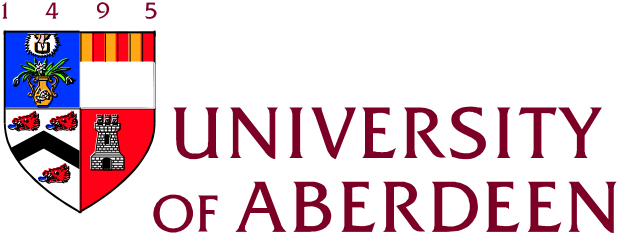 School of GeosciencesFIELDWORK HANDBOOK VERSION 2021.1  School General Office. 01224 273428/3433   Head of School’s Office. 	 01224 274029  University switchboard. 	 01224 272000 Security (24 hour). 	 	 01224 273939 Undergraduate classes on day/part day excursions: 1 staff to 10 students ramping down to 1:30, depending on assessment of risks.  Undergraduate classes on extended field courses at recognised field stations: 1 staff to 15 students provided back-up staff is available at the field station.  Undergraduates carrying out field work for honours projects: May work alone, following full risk assessment.  M.Sc. students on extended field courses at recognised field stations: 1 staff to 15 students provided back-up staff is available at the field station.  M.Sc. and Ph.D. students carrying out May work alone, following full risk project work: assessment.  Areas of Low to Moderate Relief Areas of Low to Moderate Relief Before setting out obtain a local weather forecast from a reliable source. Always ensure that a responsible person (buddy) knows where you are working and when you expect to return. This person should be available to raise the alarm should you be delayed. There should be a written notification of your itinerary and alert procedures in case you become overdue. It is recommended that relevant information be displayed in or on your vehicle (if one is in use) as an additional safety precaution, providing that this is not likely to attract the attention of thieves or vandals. Whatever system is used it must be cancelled when the fieldwork is completed. Ensure you have a means of raising the alarm in the event of emergency (whistle, torch, and if possible mobile phone and/or GPS). Know the appropriate distress signals for use in emergency. Always be suitably clad for the terrain and possible extremes of weather in the fieldwork are and Carry a reserve of warm clothing (including head gear) and high energy emergency food rations. In remote or exposed areas always carry a survival bag. Minimal clothing may be permissible in stable conditions of warm weather, so long as the hazards of sunburn and heat-stroke are borne in mind. However, both warm and weather-proof clothing should be carried even if not worn. Footwear should be suitable for the terrain. In most cases good, strong walking boots are the best footwear. Well-fitting wellington boots may be preferable for some conditions (e.g. shoreline or stream work). Ankle support and good treaded soles are essential as slips may occur on any muddy or rough ground. Always carry an appropriate detailed map (at least one to each group) and a compass. Know how to walk a compass bearing; always carry a whistle and a torch with spare bulb and batteries. Know the appropriate distress signals for use in emergency.  Always carry a first-aid kit in a group or have one readily available.  Avoid machinery whether in use or not. Enquire about, watch out for and avoid potentially dangerous animals. Avoid toxic liquids e.g. those used for crop spraying.  Always move carefully over rough, rocky or vegetation-covered ground, avoiding loose boulders, burrows, etc. Take care not to dislodge loose rocks or other objects. If you do, then shout a warning to those who may be below. Under no circumstances must stones or rocks be rolled or thrown down hillsides or over cliffs.  Take particular care in areas of land fill, tips and spoil heaps, where uneven compaction may lead to instability. Look out for, and avoid, weakness resulting from underground combustion and avoid any toxic substances that may be present.  In areas where game shooting takes place, wear high visibility clothing. Find out when and where organised shoots are taking place and plan accordingly. For these areas, liaison with the landowners is essential and permission must be sought where necessary.  Those working among or near dry vegetation, such as gorse or dead bracken, must not smoke or undertake activities that are likely to cause fires. All objects that might subsequently cause fire, such as glass, should be removed from the site.  Protective headgear must be worn where there is a danger of falling objects. This should be an approved type and be in-date. Remember that you will not be protected from a large boulder fall.  For those working in working forestry areas, high visibility clothing should be worn, in addition to the permission of the land owner or his agent being obtained. Mountains and Uplands Mountains and Uplands In all cases these regions are to be regarded as hazardous, except for public roads and inhabited parts. Certain parts will more properly be defined as dangerous, notably areas where there is steep or loose rock, or a layer of ice and/or snow. In an area regarded by the Fieldwork Leader or supervisor as dangerous, participants must work at least in threes and groups must never allow one or two persons to split off from the party. A dangerous area requires a high level of appreciation of the risks and dangers involved and the level of care to be exercised. Any small group moving more than a short distance from the main party, or working consistently out of sight, should be regarded as a separate group. For any work on ice fields, glaciers or involving climbing / rope work contact the School Safety Adviser for specific advice before commencing the work. In all cases these regions are to be regarded as hazardous, except for public roads and inhabited parts. Certain parts will more properly be defined as dangerous, notably areas where there is steep or loose rock, or a layer of ice and/or snow. In an area regarded by the Fieldwork Leader or supervisor as dangerous, participants must work at least in threes and groups must never allow one or two persons to split off from the party. A dangerous area requires a high level of appreciation of the risks and dangers involved and the level of care to be exercised. Any small group moving more than a short distance from the main party, or working consistently out of sight, should be regarded as a separate group. For any work on ice fields, glaciers or involving climbing / rope work contact the School Safety Adviser for specific advice before commencing the work. Responsible person: Appoint a responsible person and make the necessary notification of your itinerary. In addition, ensure you have a means of raising the alarm in the event of emergency (whistle, torch, and if possible mobile phone). Know the appropriate distress signals for use in emergency. Weather Weather conditions can change quickly; what may start as a pleasant conditions: stroll on a fine day along a well-trodden path can turn into a battle against a blizzard. In winter-time the chances of this happening are much greater; the well-trodden easy path of summer-time may become a treacherous sheet of ice in winter. Weather conditions on British mountains (especially in winter) can be just as severe, and often more changeable, than those encountered in higher Alpine terrains. Be prepared for the worst conditions that may occur. Turn back if the weather deteriorates or if the route or conditions are too much for anyone in the group. Always obtain a weather forecast from a reliable source before setting off for mountainous or upland areas. Never be deceived by a mild valley breeze. Climb only 300m (1000ft) and, at any time of the year, it can become an icy, piercing gale force wind.  Know the signs and symptoms of exposure, and if any member of the party begins to show such signs or symptoms, move immediately to safe conditions and treat the patient appropriately (see A.4.11). Poor visibility: Poor visibility caused by heavy rain and/or thick cloud can easily lead to the fieldworker being ‘benighted’. When visibility is poor you should constantly refer to your compass and make progress cautiously. If you are on a path, follow it carefully and watch out for cairns. Take every opportunity to sight on an identified object. Stop frequently if you have to travel on a compass bearing, each time taking a sighting on an object ahead (an alternative is to send a companion ahead of you twenty metres or so at a time). Sightings should be made whilst stationary. Remember also that it is easy to lose all sense of time on a long walk, so carry a watch and allow plenty of time to finish your expedition in daylight. If there is any indication that visibility may be becoming poor, immediately retreat to a safer areaElectrical storms: Electrical storms (as opposed to thunder storms) do not occur frequently in the British Isles but it should be borne in mind that electrical potential will be attracted to ridges, summits and other high points, and it is advisable to keep below them during a storm.  If you suspect that an electrical storm is imminent, get as far down the mountain and away from exposed ridges as possible. Squat on dry clean rock with head bent down, knees drawn up, feet together and hands on thighs. If you have a rope or insulating clothing, squat on this. Avoid caves and dirt-filled crevices. Don’t sit under trees or in small hollows. Choose an area well away from walls and sharp projections.  If you are carrying equipment capable of conducting electricity, particularly poles or long pieces of material, place these well away from you. Equipment and clothing: Wear boots (not shoes, wellingtons or trainers). Have plenty of warm clothing (including spare dry clothing) and rain-proof outer garments (including over-trousers). Never wear jeans either in winter or in summer. When wet, jeans provide little or no protection against the cold. Always carry a map and compass and know how to use them. Consider carrying a GPS unit, especially if poor visibility is a possibility; the combination of mobile phone and GPS will greatly aid recovery of lost and injured fieldworkers. Carry a first-aid kit and an emergency supply of high energy food. (Keep the high energy food for an emergency, not for a snack.) Do not venture onto snow or ice without having ice axe and crampons and experience of using them. River crossings: Heavy rain may cause flooding and make streams rise rapidly into dangerous torrents sometimes washing away bridges, parts of footpaths and covering fords. Do not attempt to cross such streams in spate. River crossings are not to be undertaken lightly and if there is any doubt at all either MAKE A DETOUR or WAIT until the spate or flood subsides. A foil thermal blanket should be included in the first-aid kit if a river crossing is anticipated. If the occasion arises in which it is decided that the crossing of a river in normal flow is the safest of several alternatives, then it is best to follow the procedure set out below: Remove trousers to reduce friction or drag. They can be put on dry at the other side; Wear boots when fording a river. Socks should be taken off and put on dry at the other side; Undo the waist-strap of rucksack and loosen shoulder straps for quick off-loading. Empty bottles and closed polythene bags should be placed at the top of the pack to provide buoyancy; If possible obtain a branch or pole to provide a "third leg"; Attach a rope (if available) to a secure anchor point away from the river bank. Each individual making the crossing should be attached to the rope, thus forming a safe link with the group on the banks of the river. Alternatively the party should cross by linking arms, facing alternate directions and moving across close together. Use short shuffling steps and cross on a diagonal path. Do not jump from boulder to boulder. River, static or slow flowing water are a potential source of water borne disease including Weil’s Disease caused by bacteria in the water. Ticks are particularly prevalent in river banks and are a cause of Lyme Disease. See section A.4.15 for information on prevention, symptoms & treatment of these conditions.  Further Information: Mountain Rescue Committee of Scotland www.mrcofs.org  Mountain rescue (England & Wales) http://www.mountain.rescue.org.uk  Scottish climbing archive www.scotclimb.org.uk   Emergency dial 999 Woods and Forests Woods and Forests The main safety hazards in woods and forests are associated with the difficulty of movement and limited visibility. It is easy to become lost so if you do have an accident, it may be difficult for you to be found or for you to find the way out. The main safety hazards in woods and forests are associated with the difficulty of movement and limited visibility. It is easy to become lost so if you do have an accident, it may be difficult for you to be found or for you to find the way out. Appoint a responsible person and make the necessary notification of your itinerary. Ensure you have a means of raising the alarm in the event of emergency (if possible carry a mobile phone – also carry a whistle and torch). Know the appropriate distress signals for use in emergency. Always bear in mind that work in woods and forests is commonly more tiring than elsewhere, and plan your work accordingly. Always notify the local gamekeeper, forestry officers or other responsible persons of your presence, probable location and work schedule. Keep your position continually in mind. If you do become lost, back tracking is generally more helpful than carrying on in the hope that things will improve. A map of the district and compass should be carried at all times. Consider carrying a GPS unit; the combination of mobile phone and GPS will greatly aid recovery of lost and injured fieldworkers. Try to avoid areas where growth is dense and the nature of the ground and any obstructions or holes is obscured, also watch for whiplash of branches. Rocks and boulders and fallen trees in forests frequently bear a covering of moss and are slippery when wet. Scree slopes in forests should be avoided whenever practicable. If climbing steep slopes, take great care not to rely too heavily on vegetation for support, it may not be as firmly fixed as you hope. Do not smoke at times of high fire risk, or as decreed by local forestry regulations. Smoking is not recommended in forested areas. Also take care not to leave anything that might start a fire - glass for example. Note: If possible, avoid passing through dense plantations of young trees; they are very susceptible to damage, and are very impenetrable. Further Information: Forestry Commission www.forestry.gov.uk/  Bogs, Mires and Swamps Bogs, Mires and Swamps Of the several types of wet unstable ground likely to be encountered, those in which a raft of vegetation overlies water are perhaps the most dangerous. These can usually be distinguished by their swaying movement when walked on. Any continuous carpets of sphagnum or peat mud should also be avoided. Reed-swamps are difficult to traverse on foot and extra care should be taken. Probe ahead with a pole. Of the several types of wet unstable ground likely to be encountered, those in which a raft of vegetation overlies water are perhaps the most dangerous. These can usually be distinguished by their swaying movement when walked on. Any continuous carpets of sphagnum or peat mud should also be avoided. Reed-swamps are difficult to traverse on foot and extra care should be taken. Probe ahead with a pole. Do not attempt to cross a bog of any type if you are alone. If it is essential to cross a bog, try to keep to the drier upstanding parts, preferably to any tussocks of grassy plants, and avoid unvegetated areas. If you find yourself sinking, immediately lie flat on your back, and call for assistance; keep calm; if possible free your legs and feet to the horizontal. If you are carrying a survival bag or other inflatable object try to inflate it to give you buoyancy. Even a plastic bag or waterproof garment may be used to trap air and so provide limited support. Still lying flat, move back in the direction of your approach using any tussocks for support. If you become immobilised try to get behind some vegetation for shelter, put on spare clothing and use a survival bag. Extra precautions should be taken during prolonged spells of hot dry weather when fire becomes a potential hazard even in bogs. Quarries, Cuttings, Cliffs, Mines and Caves Quarries, Cuttings, Cliffs, Mines and Caves In the accidents league, quarry workers come 3rd (after deep sea fishing and mining). Accidents that are the sequel to a disregard of warning or safety notices count for about 25% of the total. In the accidents league, quarry workers come 3rd (after deep sea fishing and mining). Accidents that are the sequel to a disregard of warning or safety notices count for about 25% of the total. Responsibilities of the Fieldwork Leader: If visiting a working quarry, first obtain permission from the quarry manager in advance. Be sure to agree: - The date of the visit and time of arrival; - The number of visitors. Report your arrival and departure to the quarry manager. Enquiries must be made through the quarry management about the locations of specific hazards to be avoided. Make a preliminary check on the stability of clay cliffs and sides of clay pits or any other questionable slopes or scree. A safety helmet must be worn when visiting mines, quarries, cliffs, scree slopes or wherever there is a risk from falling objects. Ensure that all members of your party are also wearing, high visibility jackets/vests and, if appropriate, safety goggles and safety boots. Students not wearing a safety helmet must not be allowed to approach the rock face, or into any place designated as a hard hat area (throughout most working quarries). Wear suitable footwear i.e. strong boots. Note wellington boots are suitable only for clay pits and similar environments. Safety goggles must be worn when hammering or chiseling rock. Avoid hammering near another person, or looking towards another person hammering.     Make sure that all in your party are aware of appropriate emergency procedures. Responsibilities of the Fieldworker: When group working, obey all safety instructions given by the Course/Group Leader or supervisor. Anyone not conforming to the standard required may be dismissed from the group or field course. Stay with the group, except by arrangement with the Course/Group Leader. Avoid, where possible, the edges of cliffs, quarries and other steep or sheer faces. Ensure that rocks above are safe before going below. Never work under an overhang. Avoid loosening rock on steep slopes. Do not work above another person. Do not roll rocks down-slope for amusement. Do not run down steep slopes. Beware of landslides on clay slopes. Keep a sharp lookout for moving vehicles or machinery. Never pick up explosives or detonators. Comply with safety rules, blast warnings and any instructions given by leaders. Beware of sludge lagoons. Beware of traffic when examining road cuttings. Avoid hammering, and never leave debris on the roadway or verges. Railway or motorway cuttings must never be examined, unless special permission has been obtained from the appropriate authorities. Old mine workings are often very inviting to the naturally inquisitive. There are many hidden dangers, even for the most wary. These include getting lost, roof or floor collapse, falls in to shafts and mine workings, entrapment in narrow areas, drowning. Do not enter old mine workings or cave systems unless approved as an essential part of the work. Only do so by arrangement, and never alone. Ensure that someone on the surface knows your location and expected time of return. Be sure to report after returning. Do not climb cliffs, rock faces or crags, unless this has been approved by the Fieldwork Leader or supervisor as an essential part of your work and appropriate safety measures and training are in place. Take great care when walking over rocks below high water mark on rocky shores and have adequate information on tides.  Note: The use of rope access techniques is beyond the scope of this document; those intending on using such methods should contact the School Safety Adviser about their intentions, and the requirement for equipment certification. Excavations Excavations With excavations think about what type of soil you are working in, a sand section is a lot less stable than clay sided one, a rubble section has the added danger of falling debris. Always assess the safety of the trench before going in and decide if any shoring is required. Some trenches may need shoring at shallower depths dependant on the local conditions. The situation of a trench may change depending on weather, size of spoil heap, heavy machinery passing by. Spoil heaps should not be allowed to creep ever closer to the edge of your trench, the weight pressing down on can cause a collapse. Debris and stones will also roll off the spoil heap and into the trench - a hard hat only protects your head so wear protective footwear as well. Make sure the spoil heap is secure. Great care should be taken to avoid injury to passers-by, especially when the site is unattended overnight. When visiting sites all local rules must be complied with. With excavations think about what type of soil you are working in, a sand section is a lot less stable than clay sided one, a rubble section has the added danger of falling debris. Always assess the safety of the trench before going in and decide if any shoring is required. Some trenches may need shoring at shallower depths dependant on the local conditions. The situation of a trench may change depending on weather, size of spoil heap, heavy machinery passing by. Spoil heaps should not be allowed to creep ever closer to the edge of your trench, the weight pressing down on can cause a collapse. Debris and stones will also roll off the spoil heap and into the trench - a hard hat only protects your head so wear protective footwear as well. Make sure the spoil heap is secure. Great care should be taken to avoid injury to passers-by, especially when the site is unattended overnight. When visiting sites all local rules must be complied with. Depth of Trenches: Where the sides of an excavation cannot be stepped or battered (sloped) back to a safe angle, their continued stability should not be assumed. All excavations where the depth is greater than 1.2 metres and where the sides cannot be stepped or battered back to a safe angle must have their vertical sections suitably supported (shored) to prevent collapse. Under no circumstances should staff, students or other participants work in un-shored trenches with a depth exceeding 1.2m. Populated areas: In populated areas and near to roads the location of underground services (e.g. electricity, telephone, water, gas) must be established before the ground is disturbed. Utility companies and local authorities should be consulted for information. Contaminated sediment: Where excavations take place in urban and rural situations where rat infestation is possible, processing of excavated sediments should be treated as a hazardous procedure and appropriate actions taken to protect personnel from infection. Similar action should be taken on any site excavation where ground contamination (biological or chemical) is either known or suspected. In such situations heavy duty gloves and disposable coveralls (sealed bodysuits) should be worn, and arrangements made for safe disposal. Adequate facilities for washing/personal hygiene must be provided. Equipment and Machinery: All fieldworkers must be trained in the correct use of the tools and equipment they are expected to use including: pickaxe, mattocks (flatedged pick), shovel, wheelbarrow, turf cutter etc. Fieldworkers should exercise care when approaching a digger in case they should suddenly swing an axe or a shovel. Avoid back injuries when using a shovel, keep the weight low and avoid twisting movements. Tough footwear, preferably steel toe-capped, is necessary to avoid foot injuries from a misdirected shovel, do not wear trainers or other soft shoe. If regularly having to work on knees use knee protectors. If the lifting of heavy objects is anticipated then the manual handling course, run by the University, should be undertaken. Only properly trained persons are permitted to operate a mechanical digger. Appropriate protective clothing should be worn as necessary. Hammering Rock When collecting rock samples:  Where possible, observe and record and do not hammer indiscriminately. Keep collecting to an absolute minimum.  Never collect from walls or buildings. Take care not to undermine fences, walls, bridges or other structures.  Wear appropriate clothing including safety goggles when hammering rocks.  Do not hammer flint nodules because of high-velocity splinters.  Do not hammer near other people or work directly above or below other people.  Do not use a hammer on a hammer (hammers are hardened and can splinter).  Avoid hammering at an overhanging cliff or other dangerous location. Farms, Estates and Animals Farms, Estates and Animals Farms and estates pose particular issues relating to health and safety. For many students the potential dangers found on farms will be new to them. Farms and estates pose particular issues relating to health and safety. For many students the potential dangers found on farms will be new to them. Animals: Animals may be aggressive, even a sheep can give a painful kick, let alone the risk posed by a bull weighing several tonnes. Animals may kick, push, gore, bite, spit or crush. On no occasion should you enter an enclosed space with any animal. For group fieldwork you should only enter a field with animals if the Fieldwork Leader indicates it is safe to do so. While walking through a field with animals you should walk quietly, in a coherent group as far from the animals as possible. Avoid getting between a mother and her offspring. Disease: Many diseases can be potentially found on farms and estates. These include ticks, tetanus and E-coli. Precautions, such as dressing existing cuts, and ensuring that anti-tetanus vaccinations are up to date should be taken.  Firearms: Firearms are commonly found on farms and estates. On no occasion should these be handled unless trained and experienced and explicitly authorised by the Fieldwork Leader.  Traps and Snares: Beware of animal traps or snares (wire nooses anchored to the ground which tighten if pulled on). These should not be encountered on guided tours of farms and estates but on project work it is conceivable that a fieldworker may encounter a trap or snare. If you see a snare or trap, LEAVE IT ALONE. If you should get accidentally snared, do not pull your leg as a snare is well anchored but carefully remove it with your hands by loosening the wire. Walls, Fences and Gates: While walking on farms and estates it is not uncommon to cross fences or dry stone walls (dykes). Both can be dangerous and great care should be taken and whenever possible use gates or styles. Leave gates as you found them. If you must cross a wire fence use the strainer (the thicker post in a length of fencing) which gives more support. Particular care should be taken with barbed wire fences. Do not attempt to touch or cross an electric fence. Note: Do not drop any litter or leave any waste that could be harmful to animals. Railways, Roads and Motorways Railways, Roads and Motorways You must obtain specific permission before conducting any work on or beside railways and motorways. You must comply with safety regulations laid down by the railway or road authorities. Never use railway tracks as footpaths. You do not need permission to work on or alongside roads other than motorways but for safety purposes you should treat all roads with great care. Wear a high visibility jacket. Display a clear warning signal when you are working near bends, hill crests or in narrow cuttings and employ a lookout if this is feasible. Avoid road tunnels lacking a footpath if possible, but if such work is essential, post a lookout and prominent warning signals or signs at least 100 metres ahead. Be extra careful if there is a strong wind blowing because it can mask the sound of approaching trains or vehicles.  You must obtain specific permission before conducting any work on or beside railways and motorways. You must comply with safety regulations laid down by the railway or road authorities. Never use railway tracks as footpaths. You do not need permission to work on or alongside roads other than motorways but for safety purposes you should treat all roads with great care. Wear a high visibility jacket. Display a clear warning signal when you are working near bends, hill crests or in narrow cuttings and employ a lookout if this is feasible. Avoid road tunnels lacking a footpath if possible, but if such work is essential, post a lookout and prominent warning signals or signs at least 100 metres ahead. Be extra careful if there is a strong wind blowing because it can mask the sound of approaching trains or vehicles.  Further Information: Network Rail www.networkrail.co.uk  Department for Transport www.dft.gov.uk/roads Aberdeen City Council www.aberdeencity.gov.uk  Aberdeenshire Council www.aberdeenshire.gov.uk  Highland Council www.highland.gov.uk  Rail Emergency 0845 711 4141 British Transport Police 0800 405040 Lakes, Rivers and Other Inland Waterways Lakes, Rivers and Other Inland Waterways Except for very shallow ponds and ditches, all work in water should be regarded as hazardous, because of currents, submerged objects and slippery or muddy bottoms. Lone working in water should be avoided, and lone working using boats is not permitted.  Except for very shallow ponds and ditches, all work in water should be regarded as hazardous, because of currents, submerged objects and slippery or muddy bottoms. Lone working in water should be avoided, and lone working using boats is not permitted.  Clothing: Clothing should be suitable for the job. It should be remembered that it is nearly always colder on water than ashore, and due allowance made for this. Good waterproof clothing should be worn, including headgear and gloves, as this will usually be necessary to keep out the wind. Footwear should typically be wellington boots or thigh waders. Chest waders should be used only when necessary. When working in boats, nobody should be allowed to go out in a boat unless properly clothed in the opinion of the person in command. For prolonged work, a dry-suit is a desirable safety measure. Lifejackets: Lifejacket must comply with BS EN 396, and must be worn by all people using boats at all times. Ability to swim is not a substitute for a lifejacket. Lifejackets must also be worn by those working in water. Water borne diseases and Those working in freshwater systems should be aware of the possibility of contracting a range of diseases, including tetanus and Weil’s Disease contaminants: (section A.4.13). They should also be aware of the symptoms of these diseases. Precautions, such as dressing existing cuts, and ensuring that anti-tetanus vaccinations are up to date should be taken. Ticks are also prevalent along riverbanks and can cause Lyme Disease (section A.4.13). The possibility of chemical contamination of the water should also be considered when undertaking fieldwork in freshwater environments. Currents and similar hazards: Freshwater fieldworkers should take note of the currents and act accordingly, noting that the stillest waters are often the deepest, and have the softest substrate. Avoid steep banks and steeply shelving substrates. Care should be taken to minimise the risk of falling into holes, or other deep areas when in the water. Do not work on frozen over lakes and rivers. Further Information: British waterways www.britishwaterways.co.uk  Beaches and Cliffs Beaches and Cliffs Responsibilities of the Fieldwork Leader:  Check in advance for potential hazards along the route. A reconnaissance trip is strongly advised, especially to look for areas of quicksand or unstable cliff.  Know signs of hypothermia and exhaustion and be familiar with treatment. Remember an open beach on a windy day may be almost as severe an environment as a mountain top might be in spring or summer.  Check local tidal conditions, especially time of high tide and tidal range.  When working close to cliffs, make sure the instructions laid out above (Quarries, cuttings and cliffs), are adhered to. Responsibilities of the Fieldworker:   When group working, follow the instructions of the Fieldwork Leader. At all times, when working close to cliffs, make sure the instructions laid out above (Quarries, cuttings and cliffs), are adhered to.  When group working, do not leave the main group unless with express permission of the Fieldwork Leader. Further Information:   Maritime & Coastguard Agency www.dft.gov.uk/mca BBC Tidal Tables news.bbc.co.uk/weather/coast_and_sea/tide_tables   COASTGUARD EMERGENCY DIAL 999 Estuaries, Mudflats and Salt-Marshes Estuaries, Mudflats and Salt-Marshes Careful preparation is important before undertaking work in these areas. The period available for work is usually limited by the tides and knowledge of the state of the tide and of the time is essential. Because of the time limitation the consequences of becoming lost or sustaining accidents or injury during the work are greater. Unless there is no practicable alternative, fieldwork should not be carried out alone in these environments. Local exceptions may be made where work is confined to the bank. Careful preparation is important before undertaking work in these areas. The period available for work is usually limited by the tides and knowledge of the state of the tide and of the time is essential. Because of the time limitation the consequences of becoming lost or sustaining accidents or injury during the work are greater. Unless there is no practicable alternative, fieldwork should not be carried out alone in these environments. Local exceptions may be made where work is confined to the bank. Appoint a responsible person and make the necessary notification of your itinerary. Ensure you have a means of raising the alarm in the event of emergency (if possible carry a mobile phone). Know the appropriate distress signals for use in emergency. Ensure that you advise your responsible person immediately before, and after going, into inter-tidal zones on mud flats. Always carry a map and a compass in case mist or fog develops suddenly and obscures the shoreline. It is particularly important that the party stays together. Estuaries, mudflats and salt-marshes are, in general, very exposed and can be very cold; the limitations on working time, due to tides, may also result in work having to be carried out early in the morning or late in the evening. Ensure adequate clothing is worn. Knowledge of the day's tides is essential but allowance must also be made for local conditions and changes in the weather, e.g. a change to an on-shore wind can bring forward the time of high tide. When the terrain is flat the tide advances quickly and work should be planned to allow ample time for exit before the flood tide starts to advance across the work are  There are often surprisingly deep water channels flowing through these areas, and great care must be taken not to get trapped by the rising tide against these. Further Information: Maritime & Coastguard Agency www.dft.gov.uk/mca BBC Tidal Tables  news.bbc.co.uk/weather/coastand sea/tidetables  COASTGUARD EMERGENCY DIAL 999 Weil ’s disease (Leptospirosis): Weil ’s disease (Leptospirosis): Weil’s disease is a potentially life-threatening illness caused by bacteria passed from rats and other rodents via urine. It can also be spread by dogs and farm animals including goats, sheep, cattle and pigs. At risk are those who handle these animals or come into contact with material or water contaminated by rat urine. The risk from water contact is greatest in static water or slow flowing rivers. The micro-organism may enter the human body through abrasions or cuts in the skin and through the lining of the nose, mouth and eyes. The micro-organism can survive for considerable periods outside the host in the environment. Weil’s disease is a potentially life-threatening illness caused by bacteria passed from rats and other rodents via urine. It can also be spread by dogs and farm animals including goats, sheep, cattle and pigs. At risk are those who handle these animals or come into contact with material or water contaminated by rat urine. The risk from water contact is greatest in static water or slow flowing rivers. The micro-organism may enter the human body through abrasions or cuts in the skin and through the lining of the nose, mouth and eyes. The micro-organism can survive for considerable periods outside the host in the environment. Symptoms: Starts with a flu-like illness and there may be a persistent and severe headache. May also include vomiting and muscle pains. Pneumonia and kidney failure may follow. At risk activities: Work connected with rats or rat urine (voles can also be a source of the disease) Contact with water contaminated by rat urine – mainly static water or slow flowing rivers Contact with feed stuffs or other material contaminated by rat urine in storage areas Boat work in ponds, lakes and slow flowing rivers Fish farming (where rats are often present) Prevention: Avoid rats. Don’t touch them with unprotected hands.  Cover all cuts and broken skin with waterproof plasters (before and during work) and wear protective clothing.  Wash your hands after contact with animals, or any contaminated clothing or other materials, and always before eating, drinking or smoking.  Treatment: Report any illness to your doctor. Tell the doctor that you are a fieldworker and tell him about the sorts of environments in which you have been working. Tell the doctor that you think you might have contracted Leptospirosis.  If caught in the early stages, the disease is usually readily treated with antibiotics. If left untreated, it can be fatal. Further Information: Center for Disease Control www.cdc.gov/leptospirosis/ Lyme Disease Lyme Disease Lyme disease is a tick-borne infection from sheep, deer and other animals which is an increasing problem on areas of heath, rough pasture and in seabird colonies. It is transmitted when a tick bites an infected animal and later bites a human. See a doctor if you think that you have been infected. Lyme disease is a tick-borne infection from sheep, deer and other animals which is an increasing problem on areas of heath, rough pasture and in seabird colonies. It is transmitted when a tick bites an infected animal and later bites a human. See a doctor if you think that you have been infected. Symptoms: A red ring may develop around a bite, and there may be associated headache, fever and/or muscle pains, rather like flu. The ring increases in diameter over several weeks as the centre clears. The disease can cause serious illness of the nervous system, joints or heart. At risk Activities: Any activity in which workers are exposed to tick bites (e.g. agriculture, forestry, land management). Especially at risk are those working in woodland and grassland areas harbouring ticks. Prevention: Avoid exposure to ticks by covering exposed skin, especially legs (e.g. by closing trouser bottoms by tucking into socks). Application of insect repellent to skin or clothing may also help. Inspect clothing for ticks. At end of activity undress and inspect body for ticks. Remove any ticks as soon as possible using a tick removal tool. Alternatively using fine tweezers:  Grasp the tick firmly as close to the skin as possible;  pull the tick away from the skin in a steady motion;  wash the area with soap and water.  Treatment: Report any illness to your doctor.  Tell the doctor that you are a fieldworker and tell him about the sorts of environments in which you have been working. Tell the doctor that you think you might have contracted Lyme Disease. Further Information: Center for Disease Control www.cdc.gov/lyme  Bracken Bracken is known to be toxic and carcinogenic to livestock. Avoid cutting, handling or working with bracken. If bracken is handled, wash thoroughly before eating, drinking, smoking or applying cosmetics. Toxic blue-green algae (Cyanobacteria) Toxic blue-green algae (Cyanobacteria) Toxic blue-green algae is common in many inland waterways. The algae multiply rapidly (especially in summer) to colour the water green, blue-green or brown. Avoid contact with, or ingestion of, water that contains high concentrations of these algae. Severe toxic effects can rapidly occur with inhalation or ingestion of contaminated water. Toxic blue-green algae is common in many inland waterways. The algae multiply rapidly (especially in summer) to colour the water green, blue-green or brown. Avoid contact with, or ingestion of, water that contains high concentrations of these algae. Severe toxic effects can rapidly occur with inhalation or ingestion of contaminated water. Symptoms: The symptoms due to ingestion are vomiting, diarrhoea, fever and flu-like symptoms. The symptoms due to other contact are skin irritation and rashes.  Damage to the nervous system, liver and kidneys can occur. At risk Activities: Working in or near inland waterways. Prevention  Avoid contact through the use of protective clothing and gloves.  Wash thoroughly or use cleansing wipes to remove splashes. Treatment:  Seek immediate medical help. Further Information: Center for Disease Controlwww.cdc.gov/hab/cyanobacteria/default.htm  Exposure and Hypothermia Exposure and Hypothermia For those who disregard precautions, exposure to bad weather can lead to acute physical discomfort, disorientation, growing fear, exhaustion and even collapse. In general, warm, windproof and waterproof clothing should be worn including adequate protection for the head, ankles, wrists and hands. British weather is notoriously unpredictable; the effects of wind (wind chill, buffeting, discomfort and disorientation in wind-driven rain / snow) are potentially hazardous and should not be underestimated, particularly in and around coastal waters and on high mountains or open upland. Apart from falls, drowning etc. the most serious hazard that can occur in field activities is hypothermia This is caused by the exposure of the body to progressive cooling as a result of severe weather conditions. It can occur at any time on the hills or seas of the British Isles and anywhere during the winter months. Unless the symptoms are recognised, and preventative action taken immediately, it can rapidly develop into a life threatening condition. If the victim is urged to greater effort or left unprotected, the consequences can be serious. Some field studies may be carried out on water where similar severe exposure can be experienced. The temperature of open waters in and around Britain is rarely high enough to be sure that total immersion will not be accompanied by some degree of shock. Water displaces the insulation layer of air between the body and clothing and may lead to hypothermia Immersion in water below about 22°C accompanied by physical effort is likely to increase the net heat losses from the body, as can winds or wet clothing. It is important to avoid total immersion (unless diving) and to keep clothing dry and windproof.  For those who disregard precautions, exposure to bad weather can lead to acute physical discomfort, disorientation, growing fear, exhaustion and even collapse. In general, warm, windproof and waterproof clothing should be worn including adequate protection for the head, ankles, wrists and hands. British weather is notoriously unpredictable; the effects of wind (wind chill, buffeting, discomfort and disorientation in wind-driven rain / snow) are potentially hazardous and should not be underestimated, particularly in and around coastal waters and on high mountains or open upland. Apart from falls, drowning etc. the most serious hazard that can occur in field activities is hypothermia This is caused by the exposure of the body to progressive cooling as a result of severe weather conditions. It can occur at any time on the hills or seas of the British Isles and anywhere during the winter months. Unless the symptoms are recognised, and preventative action taken immediately, it can rapidly develop into a life threatening condition. If the victim is urged to greater effort or left unprotected, the consequences can be serious. Some field studies may be carried out on water where similar severe exposure can be experienced. The temperature of open waters in and around Britain is rarely high enough to be sure that total immersion will not be accompanied by some degree of shock. Water displaces the insulation layer of air between the body and clothing and may lead to hypothermia Immersion in water below about 22°C accompanied by physical effort is likely to increase the net heat losses from the body, as can winds or wet clothing. It is important to avoid total immersion (unless diving) and to keep clothing dry and windproof.  Symptoms A slowing down of pace or effort, which may alternate with sudden outburst of energy Aggressive response to advice or counsel Abnormality of vision, stumbling and slurring of speech  Shivering and tiredness. Treatment: Stop and find the best available shelter out of the wind.  Insulate the casualty against further heat loss until help can be obtained. This can be done with additional clothing (even over wet garments), or a large plastic bag (a survival bag) which should be pulled up over the victim and tied at the neck. Insulate the head separately since this is an area of serious heat loss. If enough people are available, sandwich the casualty between two healthy individuals to conserve heat. Get help quickly. It is recommended that if at all possible a warm sweet drink be given to the victim. Under no circumstances should alcoholic beverages be given. Tropical and Hot Climates Tropical and Hot Climates In addition to the general hazards outlined above, there are a number of hazards specific to working in hot climates, especially tropical regions, which should be identified and addressed. The risks to health will vary between countries and regions, but include infectious diseases, hazards from wild and domestic animals, and road traffic accidents, as well as risks specific to the fieldwork being undertaken. In many cases the principal hazards are the danger of infectious and parasitic diseases from contaminated water and from insect bites. Further hazards exist from larger animals including attack, infection (e.g. after bites from a rabid animal), and envenomation. The likelihood and consequences of such incidents range from negligible to serious depending on circumstances and the location of the fieldwork. Advice should be taken in the planning stage, any risks should be highlighted in the risk assessment, and mitigating measures documented. Often, the inaccessibility of medical services results in the potential for serious adverse health consequences in the case of injuries and accidents. It is essential when planning fieldwork in tropical or hot climates to undertake a full risk assessment. If working with collaborators in the destination, their advice should be sought. School colleagues experienced in fieldwork in tropical or hot climates should also be consulted. It is particularly important that the appropriate advice is sought from the University Occupation Health Adviser. While not unique to tropical environments, it is often overlooked that the most serious cause of injury in tropical work, even in remote and rural areas is from road accidents, due to poor highways, badly maintained vehicles and dangerous driving. This applies also to travel on public transport. While it is generally not possible to avoid road travel, precautions can be taken. These include avoiding road travel at night and only travelling with reputable bus companies. Again local advice should be sought. In addition to the general hazards outlined above, there are a number of hazards specific to working in hot climates, especially tropical regions, which should be identified and addressed. The risks to health will vary between countries and regions, but include infectious diseases, hazards from wild and domestic animals, and road traffic accidents, as well as risks specific to the fieldwork being undertaken. In many cases the principal hazards are the danger of infectious and parasitic diseases from contaminated water and from insect bites. Further hazards exist from larger animals including attack, infection (e.g. after bites from a rabid animal), and envenomation. The likelihood and consequences of such incidents range from negligible to serious depending on circumstances and the location of the fieldwork. Advice should be taken in the planning stage, any risks should be highlighted in the risk assessment, and mitigating measures documented. Often, the inaccessibility of medical services results in the potential for serious adverse health consequences in the case of injuries and accidents. It is essential when planning fieldwork in tropical or hot climates to undertake a full risk assessment. If working with collaborators in the destination, their advice should be sought. School colleagues experienced in fieldwork in tropical or hot climates should also be consulted. It is particularly important that the appropriate advice is sought from the University Occupation Health Adviser. While not unique to tropical environments, it is often overlooked that the most serious cause of injury in tropical work, even in remote and rural areas is from road accidents, due to poor highways, badly maintained vehicles and dangerous driving. This applies also to travel on public transport. While it is generally not possible to avoid road travel, precautions can be taken. These include avoiding road travel at night and only travelling with reputable bus companies. Again local advice should be sought. Medical considerations: Staff should consult the University Occupation Health Adviser at an early stage in the planning process to ensure adequate time is available for immunisations. Appropriate immunisations are available from the Occupational Health Adviser. Advice on infectious diseases must be sought and detailed on the risk assessment in the planning stage. Malaria is a serious hazard in most tropical environments, and advice from the Occupational Health Adviser should be sought on prophylaxis –medicine or measures to prevent illness. If the research is likely to be in an area remote from medical facilities, advice should be sought on carrying curative malaria drugs. Staff and students must ensure that they have adequate medical evacuation insurance. Where possible, details of such insurance should be held by one or more collaborators or local assistants at the field study site. Heatstroke And Sunstroke: Heatstroke is not limited to hot climates. It occurs when the temperature of the body rises sharply. This may happen because of excessively high outside temperatures, physical exertion, extensive burns and severe sunburn. Extremely warm and humid temperatures can quickly overwhelm the body’s cooling system. If heatstroke is suspected, get professional help as soon as possible. Sunstroke is a type of heatstroke where the source of heat is the sun. Dehydration and prolonged exposure to the sun contribute to sunstroke but other factors such as medical conditions, medications, physical characteristics or age may also contribute. If left untreated heat exhaustion can lead to heatstroke. Adequate water should always be carried by the individual or group. A rehydration sachet of salt and sugar should be carried along with a means of drinking. Purification tablets should be carried along with a means of drinking, should it become necessary to drink locally found waters. Symptoms include: very hot skin that feels ‘flushed’  heavy sweating  dizziness  extreme tiredness (fatigue)  feeling sick (nausea)  being sick (vomiting)  a rapid heartbeat  mental confusion  urinating less often and much darker urine than usual Treatment: Seek medical help.  Move the victim somewhere cool and give them fluids to drink (preferably water). You could also cool their skin with water by placing a damp flannel or sheet on them or spraying them gently. It's better to wait for medical supervision before immersing someone fully in water because it could increase their blood pressure significantly (hypertensive response), which could be dangerous for those with cardiovascular disease or those at risk of stroke. Choice of methods: Consider alternatives to face-to-face interviews in potentially risky sites.  Choice of interview site: Consider whether home interviews are necessary for the research. Interviews in a public place may be acceptable and safer substitutes; for example, meeting a working person during the lunch break rather than at home in the evening.  Loan working Where possible use pairs of researchers to conduct an interview, or to interview two members of a household simultaneously. Experience: Supervisors must consider whether the research topic requires the use of researchers with particular attributes or experience if, for example, the content of the interview will arouse strong feelings or cause distress. Recruitment methods: Where possible, design methods of recruitment to allow for prior telephone contact. This provides an opportunity to assess the respondent and their circumstances.  Time-tabling: Take account of the tiring effects of spells of intensive fieldwork. A more relaxed schedule may mean that researchers are more alert to risk and better able to handle incidents. If possible avoid working at night or in the dark. General:  Appointment of Fieldwork Leader  Travel arrangements and transport in the field area  Current Foreign Office guidance for overseas locations to be visited  Reconnaissance visits  Permission to access site and work on site  Provision for disabled fieldworkers (if necessary)  Accommodation and catering  Insurance People:  Staffing levels, size of group(s) and staff/student ratios  Appointment of Deputy Leader  Leaders of sub-groups  Unambiguous command structure  Staff with particular responsibilities  Need for staff with technical skills   Language skills/interpreters  Qualified first-aiders  Qualified drivers Training:  Navigation  First-Aid  Languages  Interpersonal skills  Hygiene/health education  Specific skills (chain saw, use of ropes etc)  Conduct on boats  Use of machinery and vehicles Health:  Vaccinations  Other health precautions (e.g. malaria)  First-Aid supplies and equipment  Local medical assistance  Medical conditions of participants which require special provision Physical Hazards:   Expected weather conditions Extreme weather conditions  Upland areas, mountains, cliffs  Glaciers, crevasses, ice falls etc  Rivers, lakes  Bogs, mires, swamps  Quarries, cuttings, cliffs  Caves, Mines  Excavations  Woods, forests  Estuaries, mudflats, salt-marshes  Sea and seashore  Roads, motorways  Railways Biological hazards:   Poisonous plants Infectious micro-organisms (Tetanus, Leptospirosis, Lyme Disease, etc)  Venomous, lively or aggressive animals Chemical hazards:   Agricultural chemicals and pesticides Chemicals to be used during fieldwork Man-made hazards:   Machinery and vehicles Power lines and pipelines  Electrical equipment  Insecure buildings  Slurry and silage pits  Attacks on the person or on property  Military activity Environ- mental disturbance:    Pollution arising from fieldwork activities Disturbance of eco-systems Waste minimisation and disposal of waste Local base  Arrangements to notify daily itinerary  Arrangements to initiate a search if overdue on return  Medical assistance  Arrangements to obtain local weather forecast Communi- Cations:   Routine communication Emergency communication Emergency planning:   Foreseeable emergency situations Equipment for use in an emergency  Means to summon assistance  Evacuation of casualties  Interface with the emergency services  Contact with the School in Aberdeen  Contact with the media Essential equipment:   Rucksack Warm clothing  Warm head gear  Waterproof clothing  Boots or other suitable footwear  Protection from the sun  Watch  Map/compass  Emergency food  Survival bag  Torch and spare bulb/batteries  Whistle  Matches  First-Aid kit  Hard hat  Mobile Phone Lone working:  Is lone working avoidable?  Is it reasonable for lone working to be undertaken?  Means to notify itinerary and initiate search if overdue  Hostility of location  Experience and capabilities of worker  Means of communication with worker  Emergency arrangements  Restrictions on activities  Other lone workers in adjacent areas Prior to departure from Aberdeen:   Disclose of information from course participants Notification to School Office of information about course and participants Before going into the field:    Weather forecast Itinerary and return times notified to local base Permission to access field locations  Group briefed on locations to be visited  Individuals in group correctly equipped Road transport:  Appropriately licensed drivers  Insurance cover including insurance for private vehicles  Driver in charge of each vehicle  Vehicle maintained  Vehicle correctly loaded  Sufficient spare parts  Daily checks (Windscreen, wipers, lights, mirrors, number plates, speedometer, warning lights, brake fluid, exhaust, fan belt, seat belts, hoses, jack/wheel brace, fire extinguisher, first-aid kit, brakes, handbrake, oil leaks, fuel) 